                                                                         Centralna Komisja do Spraw                                                                     Stopni i TytułówWniosekz dnia ………o przeprowadzenie postępowania habilitacyjnegow dziedzinie nauki biologiczne  w dyscyplinie biologia 1. Imię i Nazwisko Vladimir Sibirnyy (Włodzimierz Sybirny)2. Stopień doktora: Doktor nauk biologicznych, specjalność - Mikrobiologia3. Wskazanie jednostki organizacyjnej do przeprowadzenia postępowanie    
     habilitacyjnego: Wydział Biologii i Ochrony Środowiska (Uniwersytet Łódzki)4. Przyjmuję do wiadomości, iż wniosek wraz z autoreferatem zostanie opublikowany na 
    stronie internetowej Centralnej Komisji do Spraw Stopni i Tytułów, zgodnie z 
    obowiązującymi przepisami.                                                                              
                                                        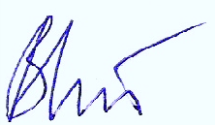                         …………………………………………podpis Wnioskodawcy Załączniki:Kopia dyplomu kandydata nauk biologicznych i jego przysięgłe tłumaczenie.Kopia dyplomu Starszego Pracownika Naukowego i jego przysięgłe tłumaczenie.Dowód równoważności stopni i tytułów naukowych ZSRR z polskimi odpowiednikami.Autoreferat w języku polskim.Autoreferat w języku angielskim.Wykaz publikacji (w języku polskim).Wykaz publikacji (List of publications) w języku angielskimWykaz prac naukowych stanowiących jednotematyczny cykl publikacji (w języku polskim).Wykaz prac naukowych stanowiących jednotematyczny cykl publikacji (w języku angielskim).Zbiór prac naukowych stanowiących jednotematyczny cykl publikacji.Oświadczenia współautorów prac należących do jednotematycznego cyklu publikacji.Dodatek do Oświadczeń współautorów.Wykaz osiągnięć w pracy naukowo-badawczej.Wykaz osiągnięć dydaktyczno-wychowawczych i organizacyjnych.Dane personalne i kontaktowe.Wersja elektroniczna Wniosku wraz z załącznikami.